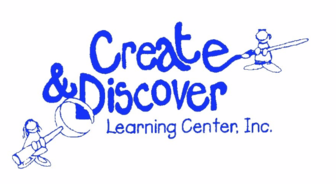 3/18/2020Dear Families,As this week(s) of uncertainty continues, we would like to update you.First of all, we would like to say thank you for your continued support and communication.  We want to assure you as much as we possibly can that we are doing the best to provide a safe environment for your children.  The New Hampshire Child Care Licensing Unit and the State & Federal Government are encouraging child care programs to stay open at this time.  This however may change at a moments notice.With this being said, we will continue to stay open but are requesting the following:We will be reducing our operating hours starting on Monday, March 23rd from 7:00AM-5:00PMAll families that choose NOT to send their children while we are open will be charged ½ tuitionAll past due balances will need to be paid in full by Sunday, March 22nd .  There is a link on our website createandiscover.com for a PayPal payment if necessaryWe will continue to do all we can to provide a healthy and safe environment for your children.Sincerely, Karen, Michelle & Staff